WEEKLY WELL ACTIVITY REPORT27 July 2020WELL LICENCE CANCELLATIONS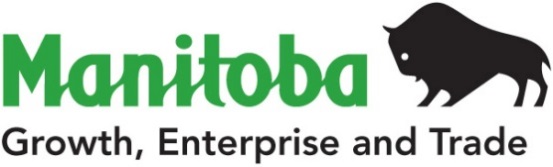 Petroleum Branch360-1395 Ellice Ave, Winnipeg, MB   R3G 3P2T 204-945-6577  F 204-945-0586www.manitoba.caPetroleum Branch360-1395 Ellice Ave, Winnipeg, MB   R3G 3P2T 204-945-6577  F 204-945-0586www.manitoba.caPetroleum Branch360-1395 Ellice Ave, Winnipeg, MB   R3G 3P2T 204-945-6577  F 204-945-0586www.manitoba.caPetroleum Branch360-1395 Ellice Ave, Winnipeg, MB   R3G 3P2T 204-945-6577  F 204-945-0586www.manitoba.caPetroleum Branch360-1395 Ellice Ave, Winnipeg, MB   R3G 3P2T 204-945-6577  F 204-945-0586www.manitoba.caPetroleum Branch360-1395 Ellice Ave, Winnipeg, MB   R3G 3P2T 204-945-6577  F 204-945-0586www.manitoba.caPetroleum Branch360-1395 Ellice Ave, Winnipeg, MB   R3G 3P2T 204-945-6577  F 204-945-0586www.manitoba.caPetroleum Branch360-1395 Ellice Ave, Winnipeg, MB   R3G 3P2T 204-945-6577  F 204-945-0586www.manitoba.caWEEKLY WELL ACTIVITY REPORTWEEKLY WELL ACTIVITY REPORTWEEKLY WELL ACTIVITY REPORTWEEKLY WELL ACTIVITY REPORTWEEKLY WELL ACTIVITY REPORTWEEKLY WELL ACTIVITY REPORTWEEKLY WELL ACTIVITY REPORTWEEKLY WELL ACTIVITY REPORT PETROLEUM INDUSTRY ACTIVITY REPORT PETROLEUM INDUSTRY ACTIVITY REPORT PETROLEUM INDUSTRY ACTIVITY REPORT PETROLEUM INDUSTRY ACTIVITY REPORT PETROLEUM INDUSTRY ACTIVITY REPORT PETROLEUM INDUSTRY ACTIVITY REPORT PETROLEUM INDUSTRY ACTIVITY REPORT PETROLEUM INDUSTRY ACTIVITY REPORT          (January 1/20 – July 27/20)          (January 1/20 – July 27/20)          (January 1/20 – July 27/20)          (January 1/20 – July 27/20)          (January 1/20 – July 27/20)          (January 1/20 – July 27/20)          (January 1/20 – July 27/20)          (January 1/20 – July 27/20)DRILLING ACTIVITYTo July 27/20To July 29/19To July 29/19To July 29/192019 TotalDrilling Licences Issued34137137137225Licences Cancelled215151517Vertical Wells Drilled566613Horizontal Wells Drilled60108108108208Stratigraphic Test Holes Drilled00000Wells Drilled - Total65114114114221No. of Metres Drilled133 012246 819         246 819         246 819         482 956Wells Re-entered00001Wells Being Drilled03330No. of Active Rigs03337Wells Licenced but Not Spudded2679797958Wells Completed as Potential Oil Wells64112112112217Wells Abandoned Dry10001Wells Drilled but Not Completed00000Other Completions02224New Wells on Production86000 227GEOPHYSICAL ACTIVITYGeophysical Programs Licenced02224Licences Cancelled00001Kilometers Licenced 0174174174580Kilometers Run79 000202020201920192019OIL PRICES (Average)$/m3    ($/bbl)$/m3    ($/bbl)$/m3    ($/bbl)$/m3    ($/bbl)Month of June43            328.70 (52.23)                     411.45 (65.38)                     411.45 (65.38)                     411.45 (65.38)Month of July43            316.49 (50.29)                     431.21 (68.52)                     431.21 (68.52)                     431.21 (68.52)OIL PRODUCTION (M3)2020201920192019Month of March224 167.4231 874.3231 874.3231 874.3Lic. No.: 11248Daly Unit No. 1 HZNTL A8-5-10-28 (WPM)UWI: 104.08-05-010-28W1.00Status: Licence Cancelled (CAN)Licence Cancelled: 27-Jul-2020Lic. No.: 11248Daly Unit No. 1 HZNTL A8-5-10-28 (WPM)Status: Licence CancelledDate Cancelled: 27-Jul-2020